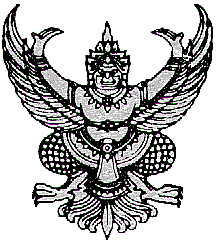 ประกาศองค์การบริหารส่วนตำบลจานใหญ่เรื่อง  นโยบายการบริหารทรัพยากรบุคคล………………………………………………….        องค์การบริหารส่วนตำบลจานใหญ่  มีความมุ่งหมายที่จะบริหารและพัฒนาทรัพยากรบุคคลขององค์กรให้มีความโปร่งใส มีคุณธรรม และเป็นไปตามหลักธรรมมาภิบาล จึงขอประกาศนโยบายการบริหารและพัฒนาทรัพยากรบุคคล ดังนี้จะพิจารณาวางแผนอัตรากำลังสอดรับกับภารกิจหน้าที่ขององค์กร ตอบสนองตามความจำเป็น และความเหมาะสม คำนึงถึงประโยชน์สูงสุดของราชการ                            2. จะดำเนินการบรรจุและแต่งตั้ง รวมถึงประเมินผลการปฏิบัติงานบุคคล ด้วยความเป็นธรรมไม่เลือกปฏิบัติ ให้โอกาสบุคลากรทุกคนอย่างเท่าเทียมกัน                            3.  ส่งเสริมให้บุคลากรยึดมั่นในคุณธรรมจริยธรรม จรรยาบรรณวิชาชีพ ประมวลจริยธรรมกฎหมาย ระเบียบ ข้อบังคับอย่างเคร่งครัด                            4. ส่งเสริมให้บุคลากรได้รับโอกาสในการพัฒนาทักษะและความสามารถ อย่างเท่าเทียมกัน ความก้าวหน้าในสายงานอาชีพ จะพิจารณาถึงความรู้ความสามารถตามคุณภาพและผลสำเร็จของงานที่จะสะท้อนการเป็นคนเก่ง และพฤติกรรมที่มีความซื่อสัตย์สุจริต มีน้ำใจ มีคุณธรรม ยึดมั่นประโยชน์ของส่วนรวมจะสะท้อนการเป็นคนดี                            5  ส่งเสริมให้บุคลากรมีคุณภาพชีวิตในการทำงานที่ดี มีสุขภาวะที่ดี มีสุขภาพที่แข็งแรง มีความสุขในการทำงาน  โดยเปิดโอกาสให้บุคลากรมีส่วนร่วมในการเสนอแนะในการพัฒนาคุณภาพชีวิต		        จึงประกาศให้ทราบโดยทั่วกันประกาศ  ณ  วันที่   1   ตุลาคม  พ.ศ.  2563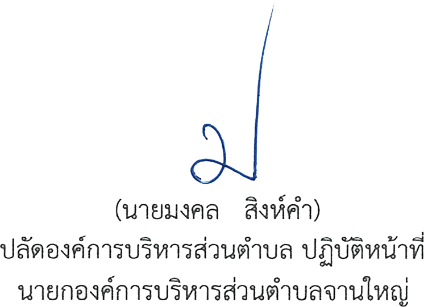 	                                                           (นายมงคล   สิงห์คำ)                                                        ปลัดองค์การบริหารส่วนตำบล ปฏิบัติหน้าที่                                                          นายกองค์การบริหารส่วนตำบลจานใหญ่